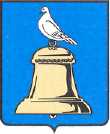 АДМИНИСТРАЦИЯ ГОРОДА РЕУТОВПОСТАНОВЛЕНИЕ                 О реализации Постановления Правительства Российской Федерации                                                     от 28.12.2012 № 1468                    «О порядке предоставления органам местного самоуправления информации лицам и осуществляющими поставки ресурсов,необходимых для предоставления коммунальных услуг, и(или) оказывающими коммунальные услуги в многоквартирныхи жилых домах либо услуги (работы) по содержанию и ремонтуобщего имущества собственников помещений в многоквартирныхдомах»Во исполнение Постановления Правительства Российской Федерации от 28.12.2012 N 1468 "О порядке предоставления органам местного самоуправления информации лицами, осуществляющими поставки ресурсов, необходимых для предоставления коммунальных услуг, и (или) оказывающими коммунальные услуги в многоквартирных и жилых домах либо услуги (работы) по содержанию и ремонту общего имущества собственников помещений в многоквартирных домах", руководствуясь подпунктом 6 части 1 статьи 16 Федерального закона от 06.10.2003 N 131-ФЗ "Об общих принципах организации местного самоуправления в Российской Федерации", постановляю: 1. Организациям, осуществляющим поставку ресурсов, необходимых для предоставления коммунальных услуг и (или) оказывающим коммунальные услуг в многоквартирных и жилых домах, либо услуги по содержанию и ремонту общего имущества собственников помещений в многоквартирных домах и товариществам собственников жилья, жилищным кооперативам, жилищно-строительным кооперативам и иным специализированным потребительским кооперативам, которые предоставляют коммунальные услуги собственникам и (или) пользователям помещений в многоквартирном доме, если собственниками помещений в многоквартирном доме избран способ управления многоквартирным домом, предусмотренный пунктом 2 части 2 статьи 161 Жилищного кодекса Российской Федерации, или собственникам жилых домов предоставлять ежемесячно до 15 числа в Администрацию г.Реутов информацию в порядке, установленном Постановлением Правительства Российской Федерации от 28.12.2013 N 1468 "О порядке предоставления органам местного самоуправления информации лицами, осуществляющими поставки ресурсов, необходимых для предоставления коммунальных услуг, и (или) оказывающими коммунальные услуги в многоквартирных и жилых домах либо услуги (работы) по содержанию и ремонту общего имущества собственников помещений в многоквартирных домах". 2. Контроль за своевременным предоставлением и внесением в электронную базу поступающей информации осуществлять начальнику отдела жилищно-коммунального хозяйства  Администрации  г. Реутов ( Панин Д.А.). 3. Начальнику отдела по работе со СМИ и рекламе (Коваль А.Л.), опубликовать данное постановление в общественно-политической, еженедельной газете «Реут» и разместить на официальном сайте Администрации  г. Реутов( http://www.reutov.net ). 4. Контроль за выполнением настоящего постановления возложить на Заместителя Руководителя Администрации  г. Реутов, Копцика Ю.А.     Руководитель Администрации                                                         Н.Н. Ковалевот25.12.2013№947-ПА